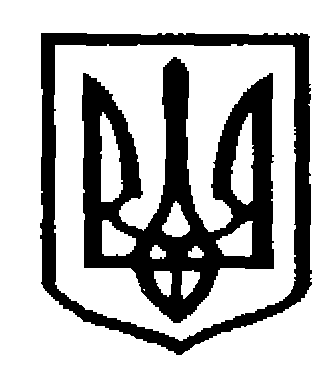 У К Р А Ї Н АЧернівецька міська радаУ П Р А В Л I Н Н Я   О С В I Т Ивул. Героїв Майдану, 176, м. Чернівці, 58029 тел./факс (0372) 53-30-87,  E-mail: osvitacv@gmail.com  Код ЄДРПОУ №02147345 Про надання інформації На виконання листів Мінрегіону України від 24.05.2018 № 7/34-5174, Департаменту освіти і науки Чернівецької обласної державної адміністрації  щодо оснащення закладів освіти, збудованих у 70-х – 90-х роках засобами безперешкодного доступу (пандуси, поручні та ін.) необхідно надати  в управління освіти Чернівецької міської ради інформацію за формою, що додається.Інформацію просимо надіслати в електронній формі до 05.06.2018 на адресу  mironik-ts1405@meta.ua  з позначкою «Безперешкодний доступ 70-90».Інформація щодо оснащення шкільних закладів освіти засобами безперешкодного доступу (пандуси, поручні та ін.)Начальник управління освіти Чернівецької міської ради                                                    С.В.МартинюкПочинок А.І.,53-72-2801.06.2018 №01-34/1241Керівникам закладів загальної середньої освіти№ з/пназва освітньогозакладудата введення будівлі освітнього закладу в експлуатаціютип проекту(повторного застосування/індивідуальний) його реквізитиінформація про наявність/відсутністьзасобів безперешкодного доступу та пересування, а також можливість їх облаштування